分拆提单保函 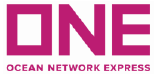 Letter of Indemnity for BL SplitTO：Ocean Network Express现发货人与订舱代理出具此书面保函，要求将下列同一编号的提单分拆成____个编号的提单, 并将货物的件数、重量和体积作同类分拆，分拆后的其他内容被复制不变, 如有变更，请另见提单更改保函。 我们已核对并确认以下所列提单信息与相关场站收据和货物托运明细单的记载完全一致，并愿意对提单分拆申请的真实性、合法性和有效性承担全部法律责任。现将所有相关编号的提单交还给贵司，请贵司按下列具体要求签发分拆后的提单。我司确认支付如下分拆提单费用：人民币共____________元整 和 美元 ____________元整。国内发货人(盖正本圆形且中英文对照公章)+订舱代理公司(盖正本圆形且中英文对照公章)_____________________________________  _______________________________________港澳台及海外发货人(盖复印章)+订舱代理公司(盖正本圆形且中英文对照公章)__________________________  __________________________________________日期：		年		月		日 （以上所有填写内容手写无效）船名Vessel/航次voyage：分拆前提单号码(Before)：分拆后提单号码(After)箱、封号(Cntr/Seal#)件数(No.of Pkgs)重量(G.Wgt)立方(Meas)